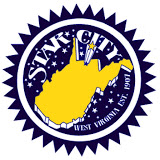 Star City Water Discontinuation of Landlord AgreementEffective Date: _______________________Name (Owner): _______________________Mailing Address: __________________________________________________________________Phone #: ______________________________Social Security or Tax ID Number: ____________________________I request the discontinuation of the landlord agreement with the Town of Star City on the effective date of this agreement for the addresses listed below. I understand whenever a tenant at any of the addresses below request a discontinuation of service the water/sewer/garbage service will be terminated. Addresses to be cover by this agreement:__________________________________________________________________________________________________________________________________________________________________________________________________________________________________________________________________________________________________________________________________________________________________________________________________________________________SIGNED: ___________________________________________   DATE: _______________________   Acct Number: ________________________   Processed by: ________________________